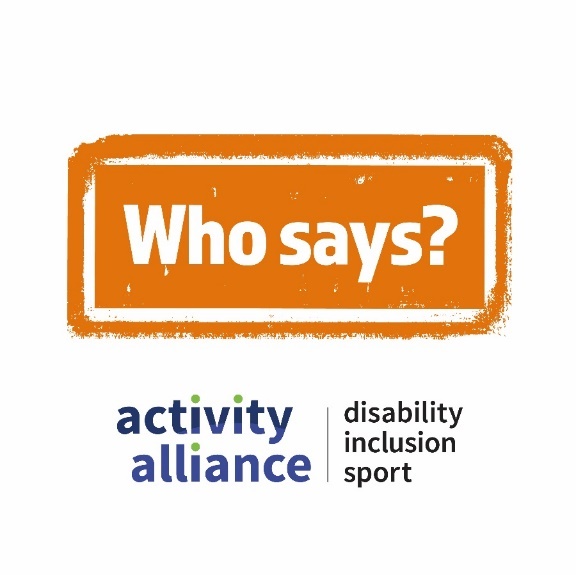 Transcript – Families can’t be active together filmThis video shows action shots of disabled children and young people being active and playing different sports. While disabled and non-disabled children and adults talk about negative perceptions of disability, inclusion, and sport. It begins with quick scenes of people’s expressions, reactions, and responses to hearing the perception – Families can’t be active together. School pupil, Thomas: “Nonsense.” Two teenage boys with learning disabilities look at each other with confusion. Sports coach, Sue: “They can!” Onscreen text and voiceover reads: “Families can’t be active together.”Who says campaign logo appears onscreen with a stamping sound. Voiceover: “Who says?” Cut to shot of an inclusive gaming session. Children with a range of impairments play video games together. Camera focuses on Powerchair user Rocket and his mum Marti. Marti: “We’re really active. Really active family. We go walking, we’re always at the beach.”Rocket nods his head in agreement. Young video game player, Rosie: “I think they can. Because if they’re just active on their own, then they’re not spending time with each other, which is kind of important.” Cut to shot of a parkour activity session. Visually impaired school pupils jump and roll on, over, and off soft boxes and obstacles. School pupil, Emilio: “I go for walks with my new dog. I’ve got a puppy called Poppy. We love to go on bike rides. Dad and I play tennis together. We play golf together.”School pupil, Thomas: “I’ve actually taught my brother how to play football.” Cut to shots of a sport and activities event for young people with complex needs. Young people take part in obstacle races outside on an Astroturf pitch, while inside, other young people enjoy a relaxing yoga session. Camera focuses on siblings Charlotte and Daniel playing together while James speaks.Event organiser, James: For me, it’s allowing them to be siblings and play.” Charlotte drops the ball: “Sorry.” James returns the ball to Charlotte.James: It’s allowing them to be siblings, to play, make friends and build those relationships.” Event organiser, Gemma: “That is the best way to be active as a family. If you’re all doing it together, you are all supporting each other. You’re probably not even realising you’re being active.” Onscreen text and voiceover reads: “Call time on negative perceptions, #WhoSays.” Who Says campaign logo appears onscreen with a stamping sound.  Video ends with Who Says campaign logo, Activity Alliance logo, and Sport England logo onscreen. End of transcript.